          《在线课堂》学习单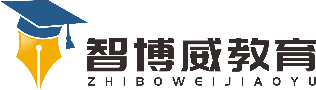 班级：                姓名：                 单元三年级下册第8单元课题27、漏温故知新一、给下列汉字选择正确的读音，用“√ ”标出。贼（zhéi zéi） 莫（nò mò） 颠（diān dān）胶（jāo jiāo） 旋（xüàn xuàn） 纵（zònɡ zhònɡ ）二、先辨字，再组词。绒（      ） 莫（      ） 胶（       ）旋（       ）贼（      ） 墓（      ） 校（       ）旅（       ）自主攀登 三.在横线上填入序号，完成组词。①莫　②喂　③粘　④架　⑤炕　⑥漏　⑦厉　⑧抱　⑨旋　⑩咔（　　）雨 （　　）头　打（　　）（　　）害 （　　）住（　　）贴 （　　）嚓 （　　）养 （　　）非 （　　）风四.照样子，连线组字组词。例：米 半 （ 胖 ） 肥胖月 占 （    ）（       ）   厂 木 （    ）（        ）加 户 （    ）（       ）   马 万 （    ）（        ）稳中有升五、重点段落品析老虎听得浑身发抖，贼听得腿脚发软。贼心里害怕，脚下一滑，扑通从屋顶的窟窿里跌下来，正巧摔在虎背上。老虎未料到房上会有东西掉下来（  ）心想（   ）坏事（   ）漏（   ）捉我来了（   ）撒腿就往外跑（  ）？1.从上文中找出表示老虎和贼害怕的词语：（       ）（        ）。2.你觉得那句话最可笑？用“        ”画出来。3.给文中的句子加上标点符号。4.老虎认为“漏”是指（                                      ）。说句心里话